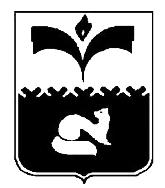 ДУМА ГОРОДА ПОКАЧИХанты-Мансийский автономный округ - ЮграРЕШЕНИЕ    от 20.12.2013 			                                             №  149О награждении Благодарственным письмом председателя  Думы города Покачи 	Рассмотрев материалы, представленные для награждения Благодарственным письмом Председателя Думы города Покачи, на основании решения Думы города от 30.04.2013 №36 «О Положении о наградах и почетных званиях города Покачи», протоколов заседания комиссии города Покачи по наградам и почетным званиям от 14.08.2013 года, от 12.12. 2013  Дума городаРЕШИЛА:1. Наградить Благодарственным письмом председателя Думы города Покачи за  активное участие  в  содействии реализации  политики занятости населения на территории города Покачи:          2. Наградить Благодарственным письмом председателя Думы города Покачи за многолетний плодотворный труд, высокий профессионализм, преданность делу и в связи с профессиональным праздником Днем  спасателя  Российской Федерации: 3. Опубликовать настоящее решение в газете «Покачевский вестник».4. Контроль за выполнением настоящего решения возложить на   председателя Думы города Покачи Н.В. Борисову.Председатель Думы города  Покачи                                                                       Н.В. БорисоваХалиуллина Раяна Залиловича-главу города Покачи;МананковуЛарисуНиколаевну-главного врача Муниципального бюджетного учреждения здравоохранения «Центральная  городская больница» города Покачи;Таненкова Виктора Львовича-директора Муниципального бюджетного учреждения спортивно-оздоровительный комплекс «Звездный».Карякину Ларису Григорьевну-диспетчера  50 пожарной части федерального  государственного казенного учреждения  «16 отряд федеральной противопожарной службы государственной противопожарной службы  по Ханты-Мансийскому автономному округу - Югре (договорной)»;Рамазанова Радика Гайдаровича-помощника начальника караула 96 пожарной части федерального государственного казенного учреждения  «10 отряд федеральной противопожарной службы по Ханты-Мансийскому автономному округу-Югре»;Гаджиева Гаруна Абдулазизовича-пожарного 3 класса 50 пожарной части  федерального казенного учреждения «16 отряд федеральной противопожарной службы государственной противопожарной службы  по Ханты-Мансийскому автономному округу - Югре (договорной)»;Салахова АйыпаЯкуповича-командира отделения 50 пожарной части федерального казенного учреждения «16 отряд федеральной противопожарной службы государственной противопожарной службы  по Ханты-Мансийскому автономному округу - Югре (договорной)».